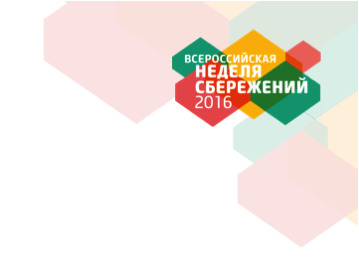 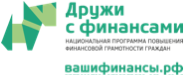 ТЕСТТЕМА 4. Защита прав потребителей финансовых услуг1. К способам защиты нарушенных прав заемщика относятся:АдминистративныйСудебныйПретензионный Все перечисленное2. Какие из нижеперечисленных утверждений верны:Отказ банка по какой-либо причине вернуть средства, лежащие на банковском счете или вкладе– нарушение ваших прав как вкладчикаДля восстановления своих прав необходимо в первую очередь обратиться с письменной претензией к поставщику финансовой услугиДля возврата средств при банкротстве банка необходимо обратиться в любую страховую компанию3. Какие могут быть нарушения прав страхователей?Отказ в страховой выплатеЗадержка страховой выплатыЗанижение выплат Отказ в оформлении страхового полисаВсе перечисленное4. Куда обращаться с жалобой/ претензией для защиты своих прав как потребителя финансовых услуг?РоспотребнадзорОбщественный примиритель на финансовом рынке (финансовый омбудсмен)Общества защиты прав потребителейЦентральный Банк Российской ФедерацииАдминистрация города/регионаСудВсе перечисленноеСПАСИБО!